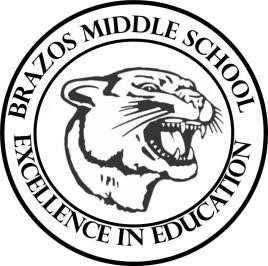 Teacher_Chris Stanley 6th grade Social Studies 2023 Week 21 – 4th 6 Weeks January 22nd – January 26thMonday 	 Thursday 	 TLW: the Learner will begin learning about the Physical Geography of Central Asia6A, 6BThe Eurasian Republic Sec. 1TLW: The learner will learn about Central Asia Today3a, 4b, 15a, 15b, 18b, 18d, 19a, 19b, 21b, 21c, 21f, 22c, 22dTuesday 	 Friday 	 TLW: The Learner will begin Learning about the Caucasus and its history, physical geography and its climate today1a, 1b, 2a, 2b, 3a, 3b, 3c, 3d,4b, 4c, 15b, 18b, 21b, 21c, 22dTLW: The learner will begin learning about the physical Geography of Southwest Asia and Northern Africa.Vocab Notes begin6A, 6BWednesday 	 TLW: The learner will begin learning about the History and Culture of Central Asia1a, 1b, 2a, 2b, 15a, 15b, 15f, 17d, 17e, 19a, 21b, 21c, 21d, 22dEurasian Republic Sec. 1 Due